АДМИНИСТРАЦИЯПЕНОВСКОГО МУНИЦИПАЛЬНОГООКРУГАТВЕРСКОЙ ОБЛАСТИПОСТАНОВЛЕНИЕ06.02.2024                                       пгт. Пено                                                № 33Об утверждении Плана мероприятий, направленныхна мобилизацию налоговых и неналоговых доходовбюджета Пеновского муниципального округа Тверской области на 2024-2026 гг.»          В целях повышения эффективности мобилизации поступлений налоговых и неналоговых доходов, а также сокращения недоимки в бюджет Пеновского муниципального округа Тверской области,ПОСТАНОВЛЯЮ:          1.Утвердить План мероприятий, направленных на мобилизацию налоговых и неналоговых доходов бюджета Пеновского муниципального округа Тверской области на 2024-2026 гг. (далее -  План мероприятий).         2.Ответственным исполнителям:         2.1. Обеспечить выполнение настоящего постановления;         2.2. Обеспечить предоставление информации о ходе выполнения Плана мероприятий в финансовый отдел Администрации Пеновского муниципального округа Тверской области согласно установленных сроков.         3.Признать утратившим силу постановление Администрации Пеновского муниципального округа Тверской области от 13.01.2023  г. №  29 «Об утверждении Плана мероприятий, направленных на мобилизацию налоговых и неналоговых доходов бюджета Пеновского муниципального округа Тверской области на 2023-2025 гг.».         4.Настоящее постановление вступает в силу с 01.01.2024 года.         5. Контроль, за исполнением настоящего постановления возложить на Финансовый отдел Администрации Пеновского муниципального округа Тверской области (Михайлова С.В.).  Глава Пеновского муниципального округа                                                              В.Ф.Морозов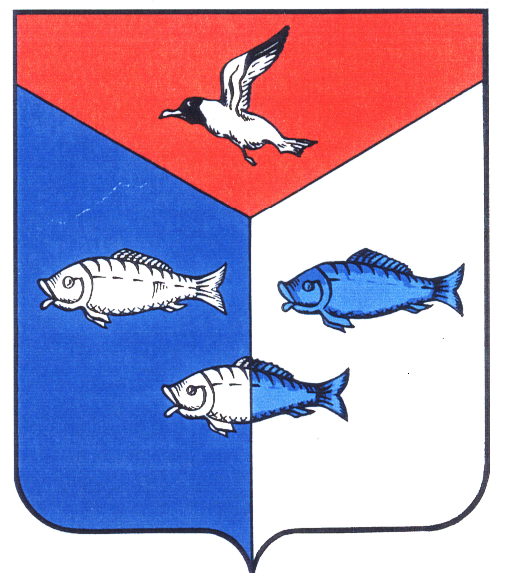 